ApstiprinātsAlojas novada domes Iepirkumu komisijas2019. gada 05. marta sēdēProtokola Nr.CA/2019/08-01 Cenu aptaujasNr.CA/2019/08“Būvuzraudzība Alojas novada grants ceļa 48C15 Silnieki – Jaunpuriņi pārbūvei”NOTEIKUMI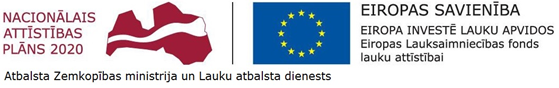 Alojā, 2019Vispārīgā informācijaPasūtītājs:Piedāvājumu iesniegšanas termiņš: līdz 2019. gada 18. martam plkst.10:00.Piedāvājumi var tikt iesniegti:iesniedzot personīgi Alojas novada domē, Jūras ielā 13, Alojā;nosūtot pa pastu vai nogādājot ar kurjeru, adresējot: Alojas novada dome, Jūras iela 13, Aloja, Alojas novads, LV-4064;nosūtot elektroniski uz e-pastu: dome @aloja.lvInformācija par cenu aptaujas priekšmetuCenu aptaujas priekšmets: Būvuzraudzība Alojas novada grants ceļa 48C15 Silnieki – Jaunpuriņi pārbūve.Līguma izpildes vieta: Silnieki – Jaunpuriņi, Brīvzemnieku pagasts, alojas novads no km 0,00 līdz km 0,88.Līguma izpildes termiņš: līdz dienai, kad Objekts pēc būvdarbu pabeigšanas ir pieņemts ekspluatācijā normatīvajos aktos noteiktajā kārtībāNorēķinu par izpildīto darbu Pasūtītājs veic 20 (divdesmit) darba dienu laikā no darba pieņemšanas – nodošanas akta parakstīšanas un Izpildītāja rēķina saņemšanas brīža. Līguma darbības laikā nav paredzēti avansa maksājumi.Prasības pretendentiem un iesniedzamie dokumentiPretendents cenu aptaujā var būt jebkura fiziska vai juridiska persona, šādu personu apvienība jebkurā to kombinācijā, kura ir iesniegusi piedāvājumu cenu aptaujā atbilstoši šo Noteikumu prasībām. Piedalīšanās cenu aptaujā ir pretendenta brīvas gribas izpausme.Pretendentu atlases un kvalifikācijas prasības un iesniedzamie dokumenti:Tehniskais piedāvājums:Tehnisko piedāvājumu sagatavo saskaņā ar Tehniskās specifikācijas (2.pielikums) prasībām, aprakstot piedāvātos izpildāmos darbus un veicamos pasākumus, lai nodrošinātu Tehniskajā specifikācijā noteikto darbu veikšanu paredzētajā termiņā. Finanšu piedāvājums:Finanšu piedāvājumu sagatavo saskaņā ar 3. pielikumu, ņemot vērā tehniskajā specifikācijā minētās prasības.Pretendentam jāiesniedz tāme, kas sagatavota atbilstoši cenu aptaujas noteikumu tehniskajā specifikācijā norādītajiem darbu apjomiem.Finanšu piedāvājumā cenas norāda euro (EUR). Finanšu piedāvājuma cenā jāiekļauj visas izmaksas, kas saistītas ar projektēšanas darbu veikšanu. Līgumcena tiek, fiksēta uz visu līguma izpildes laiku, un netiks pārrēķināta.Pretendentam jāiesniedz apliecinājums, ka attiecībā uz to nepastāv šādi nosacījumi:pasludināts tā maksātnespējas process (izņemot gadījumu, kad maksātnespējas procesā tiek piemērota sanācija vai cits līdzīga veida pasākumu kopums, kas vērsts uz parādnieka iespējamā bankrota novēršanu un maksātspējas atjaunošanu), apturēta vai pārtraukta tā saimnieciskā darbība, uzsākta tiesvedība par tā bankrotu vai līdz līguma izpildes paredzamajam beigu termiņam tas būs likvidēts;tam Latvijā un valstī, kurā tas reģistrēts vai atrodas tā pastāvīgā dzīvesvieta (ja tas nav reģistrēts Latvijā vai Latvijā neatrodas tā pastāvīgā dzīvesvieta), ir nodokļu parādi, tajā skaitā valsts sociālās apdrošināšanas iemaksu parādi, kas kopsummā katrā valstī pārsniedz 150 EUR.Pretendents tiek izslēgts no dalības cenu aptaujā, ja tā iesniegtais piedāvājums neatbilst 3.2. punktā noteiktajām atlases un kvalifikācijas prasībām, nav iesniegti 3.2. punktā prasītie dokumenti, vai piedāvājumu iesniegšanas dienā attiecībā uz pretendentu, kam būtu piešķiramas līguma slēgšanas tiesības konstatēti 3.5. punktā noteiktie apstākļi.Piedāvājumu vērtēšana un piedāvājuma izvēles kritērijsIesniegto piedāvājumu vērtēšanu veic Pasūtītāja Iepirkumu komisija.Piedāvājuma izvēles kritērijs ir cenu aptaujas noteikumiem atbilstošs piedāvājums ar zemāko cenu.Pēc lēmuma pieņemšanas visi pretendenti tiks informēti par komisijas pieņemto lēmumu. Informācija par rezultātiem tiks nosūtīta elektroniski uz pretendenta norādīto e-pasta adresi.Pielikumi1. pielikums – Pieteikums cenu aptaujai uz 1 (vienas) lapas;2. pielikums – Tehniskā specifikācija uz 1 (vienas) lapas;3. pielikums – Finanšu piedāvājums – uz 1 (vienas) lapas;4. pielikums – Objektu saraksts, kas apliecina pretendenta pieredzi līdzīgu darbu veikšanā uz 1 (vienas) lapas;5. pielikums – Līguma izpildē piedāvāto speciālistu saraksts uz 1 (vienas) lapas;6. pielikums – Apakšuzņēmēju saraksts uz 1 (vienas) lapas;7. pielikums – Apakšuzņēmēja apliecinājums uz 1 (vienas) lapas. Iepirkumu komisijas priekšsēdētāja	Mārīte Petruševica1.pielikums PIETEIKUMsCenu aptaujai “Būvuzraudzība Alojas novada grants ceļa 48C15 Silnieki – Jaunpuriņi pārbūvei”Ar šī pieteikuma iesniegšanu:piedāvājam veikt būvuzraudzība Alojas novada grants ceļa 48C15 Silnieki – Jaunpuriņi pārbūvei, saskaņā ar cenu aptaujas noteikumiem un atbilstoši darbu apjomiem;apstiprinām, ka esam iepazinušies ar cenu aptaujas noteikumiem, to pielikumiem un piekrītam visiem tajos minētajiem nosacījumiem, tie ir skaidri un saprotami, iebildumu un pretenziju pret tiem nav;apliecinām, ka nekādā veidā neesam ieinteresēti nevienā citā piedāvājumā un nepiedalāmies nevienā citā piedāvājumā, kas iesniegts šajā cenu aptaujā;visas piedāvājumā sniegtās ziņas ir precīzas un patiesas.2019. gada ___.___________________________________________________________________________________________Pretendenta likumīgā pārstāvja vai pilnvarotās personas paraksts, tā atšifrējums2.pielikumsTEHNISKĀ SPECIFIKĀCIJAIzpildītājam jāveic būvuzraudzība saskaņā ar SIA “Ceļu komforts” (būvkomersanta reģ.Nr. 3330-R) izstrādāto būvprojektu: “Pašvaldības autoceļa 48C15 Silnieki – Jaunpuriņi pārbūve no km 0,0 līdz 0,88” un “Autoceļa 48C15 “Silnieki – Jaunpuriņi” un T-4680 Z-8 fīdera 0.4kV gaisvadu šķērsojuma līnijas pārbūve”.Objekta būvuzraudzība jāveic atbilstoši LR Būvniecības likuma, Ministru kabineta 2014. gada 19. augusta noteikumiem Nr.500 „Vispārīgie būvnoteikumi” un citiem būvniecību un būvuzraudzību reglamentējošiem normatīvajiem aktiem.Izpildītājam jānodrošina pietiekams skaits kvalificētu darbinieku būvdarbu līgumā paredzēto būvdarbu uzraudzības veikšanai. Kā arī jānodrošina nepārtraukta būvniecības procesa uzraudzība, tas ir - Būvdarbu uzraudzība jāveic, kad vien tiek veikti būvdarbi, ja nepieciešams, arī ārpus normālā darba laika un brīvdienās. Izpildītājam pirms darbu uzsākšanas jāizstrādā Būvuzraudzības plāns. Būvuzņēmēja Darba programmai un Būvuzraudzības plānam visās būvniecības stadijās jābūt savstarpēji atbilstošiem. Izpildītājam Uzraudzības pienākumu pildīšanai piedāvājumā iekļautam personālam ir jāatbilst noteikumos minētajām kvalifikācijas prasībām, kā arī ir jānodrošina pietiekošas kvalifikācijas darbinieki papildus, tik, cik, nepieciešams Uzraudzības veikšanai, iekļaujot papildus darbinieku izmaksas Finanšu piedāvājuma izmaksu cenās. Neviens no Uzraudzībā iesaistītajiem darbiniekiem nedrīkst būt interešu konfliktā savu pienākumu ietvaros. Būvuzraudzības paredzētais izpildes laiks – atbilstoši Būvdarbu uzsākšanas un izpildes laikam (neskaitot tehnoloģisko pārtraukumu):*ieskaitot sagatavošanās darbus, atļauju saņemšanu pirms būvdarbu uzsākšanas, kā arī izpilddokumentācijas un atzinumu saņemšana pēc būvdarbu noslēgšanas (kopumā aptuveni 2 mēneši)Izpildītājam jānodrošina atbildīgā būvuzrauga darba laika ieguldījums objektā ne retāk par 2 (divām) dienām nedēļā pa 1 (vienai) stundai dienā, neieskaitot būvsapulces, iebūvējamo materiālu un iekārtu pārbaudes, darbu pārbaudes un pieņemšanas, visa veida dokumentācijas izskatīšanu, pārbaudi, akceptēšanu un laiku, kas tiks, pavadīts Objektā pēc Pasūtītāja pārstāvja, būvdarbu veicēja, būvinspektora uzaicinājuma. Izpildītajam jānodrošina, ka pēc Pasūtītāja pārstāvja pieprasījuma atbildīgajam būvuzraugam jāierodas 3 (trīs) stundu laikā.Izpildītājam jānodrošina būvuzrauga dalība būvsapulcēs reizi divās nedēļā, jāveic to protokolēšana. Izpildītājam jānodrošina, lai paveikto būvdarbu kvalitāte un apjomi tiktu pienācīgi pārbaudīti un dokumentēti. Izpildītājam savlaicīgi pirms konkrēto darbu veikšanas jāpārbauda darba projekta risinājumu kvalitāte un to atbilstība situācijai dabā. Ja būvdarbu laikā rodas situācijas, kas apdraud būvdarbu kvalitāti, termiņus, izmaksas, satiksmes drošību, darba aizsardzību, vides aizsardzību un ugunsdrošību vai ir pretrunā ar tiesību aktos izvirzītajām prasībām, izpildītājam nekavējoties ir jāziņo Pasūtītāja pārstāvim (t.sk. rakstiski) un jāpieņem atbilstošs lēmums, nododot rīkojumu Būvuzņēmējam par apdraudējuma vai problēmas novēršanu. Izpildītājam pēc objekta nodošanas ekspluatācijā pēc Pasūtītāja uzaicinājuma jānodrošina atbildīgā būvdarbu būvuzrauga vai citas kompetentas personas dalība Lauku atbalsta dienesta vai citas uzraugošās institūcijas organizētās pēc projekta pārbaudēs.Būvprojekti un būvdarbu apjomi pieejami elektroniskā veidā.3.pielikumsFINANŠU PIEDĀVĀJUMS_________________________________________________________________________(pretendenta nosaukums, reģ. Nr.)piedāvā veikt būvuzraudzības pakalpojumu atbilstoši cenu aptaujas “Būvuzraudzība Alojas novada grants ceļa 48C15 Silnieki – Jaunpuriņi pārbūvei” (identifikācijas Nr. CA/2019/30) prasībām par: Mēs piekrītam visām PASŪTĪTĀJA cenu aptaujas noteikumu (identifikācijas Nr. CA/2019/08) izvirzītajām prasībām. Apliecinām, ka Finanšu piedāvājumā piedāvātajā cenā ir iekļautas visas izmaksas, kas ir saistītas ar darbu izpildi, tajā skaitā darba spēka izmaksas, nodokļi, nodevas un citas saistītās izmaksas. Finanšu piedāvājumā norādītā cena visā līguma izpildes laikā ir nemainīga un nav pakļaujama nekādām izmaiņām.2019. gada ___. ______________________________________________________________________________________Pretendenta likumīgā pārstāvja vai pilnvarotās personas paraksts, tā atšifrējumsZ.v.4.pielikumsPRETENDENTA KVALIFIKĀCIJAS VEIDLAPAPielikumā atsauksmes uz iepriekš norādīto pieredzi:atsauksme no _____________;atsauksme no _____________.2019. gada ___. _______________________________________________________________________________________Pretendenta likumīgā pārstāvja vai pilnvarotās personas paraksts, tā atšifrējumsZ.v.5.pielikumsPRETENDENTA SPECIĀLISTU SARAKSTSPielikumā: jāpievieno iesaistīto darbinieku darba līguma/uzņēmuma līgumu kopijas vai apliecinājumi par to esamību, vai to parakstīti apliecinājumi par gatavību piedalīties cenu aptaujā un gadījumā, ja Pretendentam tiks piešķirtas līguma slēgšanas tiesības, noslēgt ar tiem savstarpējus līgumus par uzticēto darbu izpildi. (gadījumā, ja pretendents plāno piesaistīt speciālistu, kas nav uzņēmuma darbinieks).2019. gada ___. _______________________________________________________________________________________Pretendenta likumīgā pārstāvja vai pilnvarotās personas paraksts, tā atšifrējumsZ.v.6.pielikumsATBILDĪGĀ BŪVUZRAUGA pieredzes apliecinājumsBūvuzraugs _______________________________ (vārds, uzvārds)Būvprakses sertifikāta/tu Nr.______________2019. gada ___. _______________________________________________________________________________________Pretendenta likumīgā pārstāvja vai pilnvarotās personas paraksts, tā atšifrējumsZ.v.7.pielikumsLĪGUMA PROJEKTS Aloja								         2019. gada___________Alojas novada dome (vienotais reģistrācijas Nr.90000060032), adrese: Jūras iela 13, Aloja, Alojas novads, LV-4064, turpmāk tekstā saukts „Pasūtītājs”, Alojas novada domes priekšsēdētāja Valda Bārdas personā, kurš rīkojas pamatojoties uz likumu „Par pašvaldībām” un novada domes nolikuma pamata, no vienas puses, un_____________, reģistrācijas Nr.__________, juridiskā adrese: ________________, LV-_____, kuras vārdā saskaņā ar _________________ rīkojas _________________, turpmāk tekstā – Izpildītājs, no otras puses, turpmāk abi kopā līguma tekstā saukti – Līdzēji, katrs atsevišķi – Līdzējs, pamatojoties uz Pasūtītāja rīkotā cenu aptaujā “Būvuzraudzība Alojas novada grants ceļa 48C15 Silnieki – Jaunpuriņi pārbūvei” (ident. Nr. CA/2019/08), turpmāk tekstā saukts – Cenu aptauja, un Būvuzrauga iesniegto piedāvājumu Cenu aptaujā, noslēdz šādu līgumu par būvuzraudzības veikšanu, turpmāk tekstā – Līgums:1. Līguma priekšmetsPasūtītājs uzdod un Izpildītājs apņemas veikt pašvaldības autoceļa 48C15 Silnieki – Jaunpuriņi pārbūvi no km 0,0 līdz 0,88, turpmāk tekstā – Objekts, būvdarbu būvuzraudzību, turpmāk tekstā – Būvuzraudzība, saskaņā ar Latvijas Republikas spēkā esošajiem būvniecību un būvuzraudzību reglamentējošiem normatīvajiem aktiem, šī Līguma noteikumiem, un ievērojot Pasūtītāja un būvuzņēmēja noslēgto būvniecības līgumu par būvdarbu veikšanu minētajā objektā, bet Pasūtītājs apņemas nodrošināt samaksu par Būvuzraudzības veikšanu, saskaņā ar Līguma noteikumiem un normatīvajos aktos noteiktajām prasībām.Izpildītājs Līguma 1.1.punktā minētās Būvuzraudzības veikšanai Objektā norīko          _______________, personas kods _______, LBS būvprakses sertifikāts Nr.______, turpmāk tekstā – Būvuzraugs.Būvuzraugs uzrauga Līguma 1.1.punktā minētajā objektā veicamo būvdarbu atbilstību būvniecības normām, noslēgtajam būvniecības līgumam un kvalitātes prasībām, kā arī veic citus pienākumus, ko Būvuzraugam uzliek par pienākumu spēkā esošie normatīvie akti vai Līgums.2. Līguma termiņšLīgums stājas spēkā ar tā parakstīšanas brīdi un ir spēkā līdz brīdim, kad Līdzēji ir izpildījuši visas tiem Līgumā noteiktās saistības.Būvuzraugs uzsāk veikt Būvuzraudzību attiecīgā objekta būvdarbu uzsākšanas dienā un Būvuzraudzību veic līdz dienai, kad Objekts pēc būvdarbu pabeigšanas ir pieņemts ekspluatācijā normatīvajos aktos noteiktajā kārtībā.3. Būvuzrauga tiesības un pienākumiBūvuzraugam ir šādi pienākumi:nodrošināt Pasūtītāja interešu pārstāvību būvdarbu veikšanas procesā objektā, atbilstoši noslēgtajam būvniecības līgumam un Pasūtītāja Cenu aptaujā “Būvuzraudzība Alojas novada grants ceļa 48C15 Silnieki – Jaunpuriņi pārbūvei”, identifikācijas Nr. CA/2019/08, noteikumu Tehniskās specifikācijas prasībām;pirms būvdarbu uzsākšanas novērtēt būvuzņēmēja izstrādāto būvdarbu veikšanas projektu un kalendāro grafiku, izvērtējot darba grafikus, tehnisko personālu, aprīkojumu, pieaicinātos apakšuzņēmējus un citu būvuzņēmēja iesniegto informāciju;pārbaudīt, vai būvlaukumā būvuzņēmēja rīcībā ir Latvijas Republikas Ministru kabineta 2014. gada 19. augusta noteikumos Nr.500 “Vispārīgie būvnoteikumi” noteiktā būvdarbu veikšanai nepieciešamā dokumentācija;nepieļaut būvdarbu uzsākšanu, ja nav saņemta būvatļauja;pārbaudīt, vai pirms Līgumā noteikto būvdarbu uzsākšanas ir veikti visi Latvijas Republikas Ministru kabineta 2014. gada 19. augusta noteikumos Nr.500 “Vispārīgie būvnoteikumi” noteiktie būvdarbu sagatavošanas darbi;pārbaudīt būvdarbu secības un kvalitātes atbilstību būvprojektam, darbu veikšanas projektam, kā arī būvniecību, darba drošību un ugunsdrošību atbilstoši reglamentējošiem normatīvajiem aktiem;pārbaudīt būvdarbos izmantojamo būvizstrādājumu atbilstības deklarācijas un tehniskās pases, kā arī būvizstrādājumu atbilstību būvprojektam pirms būvmateriālu iestrādes objekta konstrukcijās;pārbaudīt būvobjektu, kā arī izbūvēto konstrukciju un inženiersistēmu atbilstību būvprojekta risinājumiem;nodrošināt būvuzrauga atrašanos objektā 2 (divas) dienas nedēļā ne mazāk kā 1 (vienu) stundu dienā;izdarīt ierakstus būvdarbu žurnālā par būvobjekta pārbaudēs konstatētiem trūkumiem/ pārkāpumiem;veikt būvdarbu fotofiksāciju; ierasties būvlaukumā pēc Pasūtītāja, autoruzrauga, būvinspektora vai būvvaldes amatpersonas uzaicinājuma 3 (trīs) stundu laikā;piedalīties būvkonstrukciju, segto darbu un citu izpildīto būvdarbu pieņemšanā;pieņemt tikai tos būvdarbus, kas izpildīti atbilstoši būvprojektam un normatīvajos aktos noteiktajām prasībām;kontrolēt būvdarbu žurnālā un autoruzraudzības žurnālā ierakstīto norādījumu izpildi;ziņot Pasūtītājam un Salacgrīvas novada būvvaldei, kā arī Valsts ugunsdzēsības un glābšanas dienestam, Valsts darba inspekcijai un citām uzraudzības institūcijām (atbilstoši attiecīgās institūcijas kompetencei) par būvniecību reglamentējošo normatīvo aktu pārkāpumiem būvdarbu sagatavošanas un būvdarbu laikā, kā arī par atkāpēm no būvprojekta;nekavējoties izziņot strādājošo evakuāciju no būvlaukuma, ja būvlaukumā konstatētas bīstamas konstrukciju deformācijas vai sabrukšanas pazīmes vai tieši ugunsgrēka izcelšanās vai eksplozijas draudi, un paziņot par to Pasūtītājam, Salacgrīvas novada būvvaldei, kā arī, ja nepieciešams, izsaukt Valsts ugunsdzēsības un glābšanas dienesta un citu speciālo dienestu pārstāvjus normatīvajos aktos noteiktajā kārtībā. Būvuzraugs rīkojumus un darbības koordinē ar būvuzņēmēja atbildīgo būvdarbu vadītāju;sagatavot un iesniegt komisijai, kas pieņem būvi ekspluatācijā, nepieciešamos dokumentus saskaņā ar spēkā esošajiem Latvijas Republikas normatīvajiem aktiem.pēc uzaicinājuma piedalīties komisijas darbā, kas pieņem būvi ekspluatācijā;informēt Salacgrīvas novada būvvaldi, ja būvobjekta ekspluatācija ir uzsākta patvaļīgi;Būvuzraugs vada un protokolē būvniecības sanāksmes reizi divās nedēļā;iesniegt Pasūtītājam vienu Būvuzrauga saistību raksta eksemplāru. Fiziskā persona no Būvuzrauga puses, kura paraksta saistību rakstu, ir ________________, LBS būvprakses sertifikāts Nr.__________;nodrošināt, lai Līguma 3.1.22.apakšpunktā minētā persona paraksta saistību rakstu un tiek ievērotas Latvijas Republikas Ministru kabineta 2014. gada 19. augusta noteikumos Nr.500 “Vispārīgie būvnoteikumi” noteiktās prasības;veikt Cenu aptaujas noteikumos Tehniskajā specifikācijā (Līguma pielikums) noteiktos pienākumus un citas darbības, kas noteiktas būvniecību un būvuzraudzību reglamentējošajos normatīvajos aktos.Būvuzraugam ir šādas tiesības:pieprasīt no Pasūtītāja un būvuzņēmēja jebkurus būvprojekta dokumentus (arī detalizētos rasējumus, ja tādi ir izstrādāti), lai rastu precīzu pārskatu par būvdarbu gaitu;saskaņojot ar Pasūtītāju, pieprasīt uzbūvēto konstrukciju un segto darbu atsegšanu, ja rodas šaubas par kāda darba izpildes kvalitāti un atbilstību būvprojektam;ja konstatētas patvaļīgas atkāpes no būvprojekta vai netiek ievērotas Latvijas Republikas būvnormatīvos vai darba drošību regulējošos normatīvajos aktos noteiktās prasības, saskaņojot ar Pasūtītāju, pārtraukt būvdarbus uz laiku, kamēr tiek novērsti konstatētie trūkumi, vai iesniegt attiecīgi Pasūtītājam un Salacgrīvas novada būvvaldei motivētu rakstisku pieprasījumu apturēt būvdarbus;ierosināt atbildīgā būvdarbu vadītāja būvprakses sertifikāta anulēšanu, ja būvdarbos atkārtoti tiek pieļautas profesionālas kļūdas vai normatīvo aktu pārkāpumi;lauzt Līgumu vai atteikties no tajā noteikto pienākumu pildīšanas un rakstiski informēt par to Salacgrīvas novada būvvaldi, ja Pasūtītājs pieprasa veikt darbības, kas ir pretrunā ar būvniecību reglamentējošiem normatīvajiem aktiem.4. Būvuzrauga atbildībaBūvuzraugs ir atbildīgs par:būvdarbu norises uzraudzību kopumā atbilstoši spēkā esošajiem būvnormatīviem un noslēgtajam Līgumam;būvdarbu uzsākšanu Līguma 1.1.punktā noteiktajā objektā atbilstoši normatīvo aktu prasībām;būvprojekta īstenošanu atbilstoši normatīvo aktu prasībām;to, lai būvdarbos tiktu izmantoti kvalitatīvi un būvprojektam atbilstoši būvizstrādājumi;neplānotiem būvdarbu pārtraukumiem, ja tie radušies Būvuzrauga vainas dēļ.Ja Būvuzraugs ir parakstījis būvkonstrukciju vai segto darbu pieņemšanas aktu un ir notikusi konstrukcijas vai būves daļas deformācija vai sabrukšana, Būvuzrauga un citu būvniecības dalībnieku atbildības pakāpi par notikušo nosaka atbilstoši spēkā esošajiem normatīvajiem aktiem.Būvuzrauga domstarpības ar citiem būvniecības dalībniekiem pēc minēto personu pieprasījuma izšķir Salacgrīvas novada būvvalde. Būvuzraugs ir atbildīgs par Līguma un būvniecību reglamentējošo normatīvo aktu ievērošanu un izpildi.Trīs darba dienu laikā pēc Līguma spēkā stāšanās, Būvuzraugs, iesniedz Pasūtītājam spēkā esoša būvspeciālista-atbildīgā būvuzrauga apdrošināšanas līgumu, kā arī apdrošināšanas kompānijas izziņu, ja apdrošināšanas līgums noslēgts uz noteiktu termiņu. Apdrošināšanas līgums slēdzams saskaņā ar Ministru kabineta 2014. gada 19. augusta noteikumiem Nr. 502 “Noteikumi par būvspeciālistu un būvdarbu veicēju civiltiesiskās atbildības obligāto apdrošināšanu.” Apdrošināšanas līguma minimālais termiņš ietver būvdarbu periodu un garantijas periodu pēc būves pieņemšanas ekspluatācijā.Līgumā noteikto Būvuzraudzību Būvuzraugs nedrīkst uzsākt un veikt bez Līguma 4.5. punktā noteiktās spēkā esošas Būvuzrauga civiltiesiskās apdrošināšanas polises.5. Pasūtītāja pienākumi un tiesībasPasūtītājam ir šādi pienākumi:samaksāt Būvuzraugam Līgumā noteikto summu par Būvuzraudzības veikšanu, saskaņā ar šajā Līgumā noteikto samaksas kārtību;pirms Būvuzraudzības darbu izpildes uzsākšanas iepazīstināt Būvuzraugu ar veicamo darbu un tā apstākļiem, kā arī dokumentāciju, kas attiecināma uz Būvuzraudzības darbu veikšanu.Pasūtītājam ir šādas tiesības:prasīt un saņemt no Būvuzrauga Līgumā noteikto saistību izpildi;saņemt no Būvuzrauga zaudējumu atlīdzību, kuri Pasūtītājam radušies Būvuzrauga vainas, nolaidības vai bezdarbības rezultātā, pildot Līgumā noteikto Būvuzraudzību;jebkurā Būvuzraudzības veikšanas posmā veikt Būvuzraudzības darbu izpildes pārbaudi, pārbaudot, vai tā atbilst visiem Līguma noteikumiem;ja Būvuzraugs nepilda vai nepienācīgi pilda Līguma noteikumus, vienpusēji lauzt Līgumu, Būvuzraugu rakstiski par to brīdinot 10 (desmit) dienas iepriekš;Pasūtītājam ir arī citas normatīvajos aktos un Līgumā noteiktās tiesības;Pasūtītājam ir tiesības prasīt līgumsodu, ja Būvuzraugs nepilda vai nepienācīgi pilda Līgumā noteikto un šāds pārkāpums tiek konstatēts ar Pasūtītāja sastādītu aktu, 300,00 EUR (trīs simti euro un 00 centi) apmērā par katru gadījumu. 6. Līguma summa un samaksas kārtība6.1. Līguma summa par Līguma 1.1.punktā noteiktās Būvuzraudzības izpildi tiek noteikta                  _____ EUR (summa vārdiem), pievienotās vērtības nodoklis ___%  __ EUR, kopā –  _____ EUR (summa vārdiem).Samaksu par Būvuzraudzības veikšanu Pasūtītājs apņemas Būvuzraugam samaksāt šādi:starpmaksājumi līdz 70% (septiņdesmit procentu) apmērā no Līguma summas tiek samaksāti Būvuzraugam pēc Līguma noslēgšanas katru mēnesi, proporcionāli paveikto būvniecības darbu apjomam, 20 (divdesmit) darba dienu laikā no Būvuzrauga rēķina saņemšanas.gala maksājums tiek samaksāts Būvuzraugam 20 (divdesmit) darba dienu laikā pēc būvdarbu pabeigšanas un objekta nodošanas – pieņemšanas akta parakstīšanas un Būvuzrauga rēķina saņemšanas.Pasūtītājs samaksu par veikto darbu pārskaita uz Līgumā norādīto Būvuzrauga bankas kontu.Gadījumā, ja būvdarbu kopējais ilgums no Būvuzrauga neatkarīgu iemeslu dēļ tiek pagarināts, attiecīgi tiek pagarināts Būvuzraudzības darbu izpildes termiņš, par to neparedzot papildus samaksu Būvuzraugam.Ja Līgumā Būvuzraudzības izpilde tiek pārtraukta no Būvuzrauga neatkarīgu iemeslu dēļ, tad Līdzēji sastāda aktu par faktiski izpildītajiem darbiem, fiksējot tajā Būvuzrauga izpildīto darbu apjomu, proporcionāli uz šī Līguma pārtraukšanas brīdi izpildīto būvobjekta būvdarbu apjomam. Pasūtītājs 20 (divdesmit) darba dienu laikā no akta parakstīšanas un atbilstoša rēķina saņemšanas samaksā Būvuzraugam par faktiski veiktajiem darbiem saskaņā ar Līdzēju parakstīto aktu.7. Līguma izbeigšanas pamati un atbildībaLīgums var tikt izbeigts Latvijas Republikas normatīvajos aktos noteiktajā kārtībā.Pasūtītājam ir tiesības vienpusēji lauzt Līgumu gadījumos, ja:Līgumā noteiktās Būvuzraudzības izpilde saskaņā ar Pasūtītāja pārbaužu rezultātiem tiek veikta neatbilstošā kvalitātē un/vai neatbilstoši Līguma noteikumiem;Būvuzraugs ne mazāk kā uz 5 (piecām) darba dienām nepamatoti pārtrauc Būvuzraudzības izpildi;Būvuzraugs Līgumā noteikto Būvuzraudzības izpildes pabeigšanas termiņu kavē vairāk kā 30 (trīsdesmit) kalendārās dienas.Gadījumā, ja Līgums tiek lauzts kāda Līdzēja vainas dēļ, kas izpaudusies kā Līguma saistību nepildīšana vai nepienācīga pildīšana vai zaudējumu nodarīšana otram Līdzējam, tad Līdzējam, kurš ir vainojams Līguma laušanā, ir jāatlīdzina otram Līdzējam tiešie zaudējumi, kas tam rodas saistībā ar Līguma laušanu. Papildus zaudējumiem Līdzējs, kas vainojams Līguma laušanā, maksā līgumsodu 20% (divdesmit procentu) apmērā no Līguma 6.1.punktā noteiktās Līguma summas.Pasūtītājam ir tiesības vienpusēji atkāpties no līguma izpildes, ja līgumu nav iespējams izpildīt tādēļ, ka līguma izpildes laikā ir piemērotas starptautiskās vai nacionālās sankcijas vai būtiskas finanšu un kapitāla tirgus intereses ietekmējošas Eiropas Savienības vai Ziemeļatlantijas līguma organizācijas dalībvalsts noteiktās sankcijas.8. Citi noteikumiLīdzēji tiek atbrīvoti no atbildības par savu saistību neizpildi, ja neizpildes cēlonis ir otra Līdzēja vaina, nepārvaramas varas vai ārkārtēju apstākļu, kurus attiecīgais Līdzējs nevar ne paredzēt, ne novērst, ne ietekmēt un par kuru rašanos tas neatbild, iestāšanās Līguma darbības laikā.Jebkuras izmaiņas vai papildinājumi Līgumā ir spēkā tikai tad, ja tie ir sagatavoti rakstveidā un tos ir parakstījuši Līdzēji. Šādas Līguma izmaiņas un papildinājumi ar to parakstīšanas brīdi kļūst par šī Līguma neatņemamu sastāvdaļu.Strīdi, neatrunāti vai neparedzēti jautājumi, kas izriet no šī Līguma, risināmi Līdzēju savstarpējas vienošanās ceļā atbilstoši Latvijas Republikas normatīvajiem aktiem un Līgumam. Ja savstarpēja vienošanās netiek panākta, strīdīgais jautājums nododams izskatīšanai tiesā Latvijas Republikas normatīvajos aktos noteiktajā kārtībā.Līgums, tiesības un pienākumi, kas izriet no tā, ir saistoši Līdzējiem, to attiecīgiem tiesību un saistību pārņēmējiem un pilnvarniekiem.Atbildīgā kontaktpersona par Līguma izpildi no Pasūtītāja puses ir__________________, tālrunis __________________.Līgums noformēts uz 6 (sešām) lapām ar pielikumu „Tehniskā specifikācija” uz 3 (trīs) lapām, trīs eksemplāros, no kuriem divi eksemplāri glabājas pie Pasūtītāja, trešais – pie Izpildītāja. Visiem Līguma eksemplāriem ir vienāds juridiskais spēks. PUŠU JURIDISKĀS ADRESES UN  REKVIZĪTIPASŪTĪTĀJS				     PIEGĀDĀTĀJSPasūtītāja nosaukums Alojas novada domeJuridiskā adrese Jūras iela 13, Aloja, Alojas novads, LV-4064Reģistrācijas Nr.90000060032Tālruņa Nr. 64023925E-pasta adresedome@aloja.lv Pasūtītāja mājaslapa internetāwww.aloja.lvKontaktpersonaAttīstības nodaļas vadītāja Mārīte Petruševica tālr.29210787e-pasts: marite.patrusevica@aloja.lvJuriskonsults (iepirkumu speciāliste)Liene Berga Tālr. 25700648, e-pasts: liene.berga@aloja.lvNr.p.k.Pasūtītāja prasības pretendentu kvalifikācijaiPretendenta iesniedzamie dokumenti cenu aptaujāPretendenta pieteikums dalībai cenu aptaujāPretendenta pieteikums dalībai Cenu aptaujā saskaņā ar Cenu aptaujas noteikumu 1.pielikumā pievienoto veidlapu. Ja pieteikumu paraksta pretendenta pilnvarotā persona, pieteikumam dalībai Cenu aptaujā jāpievieno pilnvara.Pretendents ir reģistrēts atbilstoši attiecīgās valsts normatīvo aktu prasībām.Pretendents normatīvajos aktos noteiktajā kārtībā ir reģistrēts Komercreģistrā vai līdzvērtīgā reģistrā ārvalstīs.Fiziskām personām jābūt reģistrētām Latvijas Republikas Valsts ieņēmumu dienestā, kā nodokļu maksātājiem, vai līdzvērtīgā reģistrā ārvalstīs.Informāciju par pretendentu, kurš ir reģistrēts Latvijas Republikas Komercreģistrā, pasūtītājs pārbauda Uzņēmumu reģistra tīmekļvietnē skat. www.ur.gov.lv/?a=936&z=631&v=lv Ja nav izveidota personālsabiedrība, tad personu grupa iesniedz visu personu grupas dalībnieku parakstītu saistību raksta (protokolu, vienošanos, citu dokumentu) kopiju, kas apliecina, ka noteiktajā termiņā izveidos personālsabiedrību pasūtījuma izpildei.Fiziskām personām Latvijas Republikas Valsts ieņēmumu dienesta nodokļu maksātāja reģistrācijas apliecības apliecināta kopija. Pretendents, kurš nav reģistrēts Latvijas Republikas Komercreģistrā, iesniedz komercdarbību reģistrējošas iestādes ārvalstīs izdotu reģistrācijas apliecības kopija. Pretendents ir reģistrēts Būvkomersantu reģistrā vai attiecīgajā profesionālās darbības reģistrācijas iestādē ārvalstīs, atbilstoši attiecīgās valsts normatīviem aktiem.Pretendenta, kas reģistrēts Latvijas Republikas Būvkomersantu reģistrā, reģistrācijas faktu iepirkumu komisija pārbauda Latvijas Republikas Būvkomersantu reģistrā https://bis.gov.lv   Pretendents, kas reģistrēts ārvalstīs iesniedz līdzvērtīgas iestādes izdotu dokumentu, kas atbilstoši attiecīgās valsts normatīviem aktiem apliecina pretendenta tiesības veikt Cenu aptaujas noteikumos noteiktos darbus.Pretendentam jābūt pozitīvai pieredzei iepriekšējo 5 (piecu) gadu laikā vismaz 2 (divu) ceļu un/vai ielu izbūves, pārbūves vai atjaunošanas būvdarbu būvuzraudzības veikšanā, kur katra objekta būvdarbu līguma summa pārsniedz 70 000 EUR (septiņdesmit tūkstoši euro) bez PVN. Katram objektam ir jābūt pabeigtam un nodotam ekspluatācijā.Pretendenta kvalifikācijas veidlapa atbilstoši nolikuma 4.pielikumamPretendentam jābūt pozitīvai pieredzei iepriekšējo 5 (piecu) gadu laikā vismaz 2 (divu) ceļu un/vai ielu izbūves, pārbūves vai atjaunošanas būvdarbu būvuzraudzības veikšanā, kur katra objekta būvdarbu līguma summa pārsniedz 70 000 EUR (septiņdesmit tūkstoši euro) bez PVN. Katram objektam ir jābūt pabeigtam un nodotam ekspluatācijā.Vismaz 2 (divu) pasūtītāju atsauksmes par norādīto pieredzi.Pretendentam darbu veikšanai jānodrošina atbilstoši sertificēti speciālisti:atbildīgais būvuzraugs – speciālists ceļu būvuzraudzībā; speciālists elektroietaišu izbūves būvdarbu būvuzraudzībā.Pretendenta speciālistu saraksts atbilstoši nolikuma 5.pielikumam. Pretendentam darbu veikšanai jānodrošina atbilstoši sertificēti speciālisti:atbildīgais būvuzraugs – speciālists ceļu būvuzraudzībā; speciālists elektroietaišu izbūves būvdarbu būvuzraudzībā.Reģistrācijas faktu iepirkumu komisija pārbauda Latvijas Republikas Būvspeciālistu reģistrā https://bis.gov.lv/bisp/ .Pretendenta piedāvātajam atbildīgajam būvuzraugam jābūt pieredzei iepriekšējo 5 (piecu) gadu laikā vismaz 2 (divu) ceļu un/vai ielu izbūves, pārbūves vai atjaunošanas būvdarbu būvuzraudzības veikšanā, kur katra objekta būvdarbu līguma summa pārsniedz 70 000 EUR (septiņdesmit tūkstoši euro) bez PVN. Katram objektam ir jābūt pabeigtam un nodotam ekspluatācijā. Atbildīgā būvuzrauga pieredzes apliecinājums atbilstoši 6.pielikumam.Pretendenta piedāvātajam atbildīgajam būvuzraugam jābūt pieredzei iepriekšējo 5 (piecu) gadu laikā vismaz 2 (divu) ceļu un/vai ielu izbūves, pārbūves vai atjaunošanas būvdarbu būvuzraudzības veikšanā, kur katra objekta būvdarbu līguma summa pārsniedz 70 000 EUR (septiņdesmit tūkstoši euro) bez PVN. Katram objektam ir jābūt pabeigtam un nodotam ekspluatācijā.Vismaz 2 (divu) pasūtītāju atsauksmes par norādīto pieredzi.Informācija par pretendentuInformācija par pretendentuInformācija par pretendentuPretendenta nosaukums:Pretendenta nosaukums:Reģistrācijas numurs:Reģistrācijas numurs:Juridiskā adrese:Juridiskā adrese:Pasta adrese:Pasta adrese:Tālrunis:Tālrunis:E-pasta adrese:E-pasta adrese:Bankas nosaukums:Bankas nosaukums:Bankas kods:Bankas kods:Konta numurs:Konta numurs:Paraksttiesīgā persona, kas parakstīs būvdarbu līgumu, un ieņemamais amats:Paraksttiesīgā persona, kas parakstīs būvdarbu līgumu, un ieņemamais amats:Informācija par pretendenta kontaktpersonu (atbildīgo personu)Informācija par pretendenta kontaktpersonu (atbildīgo personu)Informācija par pretendenta kontaktpersonu (atbildīgo personu)Vārds, uzvārds:Ieņemamais amats:Tālrunis:E-pasta adrese:Ceļa nosaukumsBūvdarbu izpildes termiņš*48C15 Silnieki – Jaunpuriņi6 mēnešiLīgumcena bez PVN (EUR)Pašvaldības autoceļa 48C15 Silnieki – Jaunpuriņi pārbūve no km 0,0 līdz 0,88Pašvaldības autoceļa 48C15 Silnieki – Jaunpuriņi pārbūve no km 0,0 līdz 0,88Kopā:PVN 21%:Kopā ar PVN:Nr.p.k.Būvobjekta nosaukumsDarbu vērtība bez PVN Pasūtītāja nosaukums, reģistrācijas numurs, adrese un kontaktpersonaDarbu uzsākšanas un pabeigšanas gads un mēnesisSpeciālists (amats)Vārds un uzvārdsKvalifikācijas dokumenta nosaukums un Nr.Speciālista statuss uzņēmumā (darbinieks vai līguma darbinieks uz vienošanās pamata)Nr.p.k.Būvobjekta nosaukums Darbu vērtība, bez PVN Pasūtītājs (nosaukums, reģistrācijas numurs, adrese un kontaktpersona)Darbu izstrādes uzsākšanas un pabeigšanas gads un mēnesisAlojas novada domeReģ. Nr. 90000060032Adrese: Jūras iela 13, Aloja, Alojas novads, LV-4064Banka: Konts: Bankas kods: NosaukumsReģ. Nr. Adrese: Banka:Konts:  Bankas kods: Vārds UzvārdsVārds Uzvārds